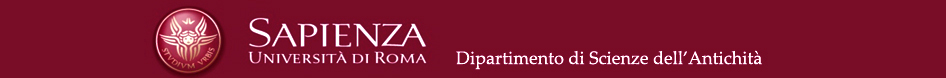 Thursday, June 9 - Day 1h. 13:00 - 19:001st Section h. 13:00 - 15:4013:00 - 13:45 Welcome Coffee timeSala di Pergamo, Museo dell’Arte Classica, Facoltà di Lettere e Filosofia 13:45 - 13:55:  Aula di Archeologia, Museo dell’Arte Classica. Welcome/Opening Remarks and Workshop OverviewMarco Galli - Dipartimento di Scienze dell’Antichità, Sapienza University of Rome.Chairperson: Marco Galli13:55 - 14:15Textile Archaeology and Archaeometry at Sapienza: ongoing research and future perspectivesMarco Galli - Dipartimento di Scienze dell’Antichità, Sapienza University of Rome.Francesca Coletti - Dipartimento di Storia Antropologia Religioni Arte Spettacolo (SARAS), Sapienza University of Rome. 14:15 - 14:35Experimental archaeology and use-wear analysis in textile research: an overview of the investigations at LTFAPA Laboratory (Sapienza University) Cristina Lemorini - Dipartimento di Scienze dell’Antichità, Sapienza, Director of the Laboratory of Technological and Functional Analyses of Prehistoric Artefacts (LTFAPA), Rome.Vanessa Forte - Dipartimento dei Beni Culturali: Archeologia Storia dell’Arte del Cinema e della Musica, University of Padua.14:35 - 14:55Scientific approaches applied to ancient textiles: research and analytics carried out by the Chemistry and Physics Departments of Sapienza Alessandro Ciccola, Ilaria Serafini, Roberta Curini - Dipartimento di Chimica, Sapienza.Alessandro Nucara, Paolo Postorino - Dipartimento di Fisica, Sapienza.Francesca Coletti - Dipartimento SARAS, Sapienza.14:55 - 15:15Classical textiles from Attica: a collaboration project for the study, analysis, conservation, and display of archaeological textilesChristina Margariti - Head of the Applied Research Department, Directorate of Conservation of Ancient and Modern Monuments, Hellenic Ministry of Culture, Athens.Stella Spantidaki - Director ARTEX, Hellenic Centre for Research and Conservation of Archaeological Textiles, Athens.Marco Galli - Dipartimento di Scienze dell’Antichità, Sapienza.Francesca Coletti - Dipartimento SARAS, Sapienza.15:15 - 15:40: Discussion and Coffee BreakShort Presentation Session2nd Section h. 15:40 – 17:30Chairperson: Christina Margariti15:40 - 15:50Identification of the protein components of animal-based metal threads by proteomicsCristina Scibè - Art and Heritage Program at the University of Seville. Caroline Solazzo - Smithsonian’s Museum Conservation Institute, Suitland. Kira Eng-Wilmot - Cooper-Hewitt Smithsonian Design Museum, New York City.15:50 - 16:00 Strontium isotope composition as a provenance indicator for Nabataean cotton textiles from HegraSaskia E. Ryan - Archéozoologie, Archéobotanique: Sociétés, Pratiques et Environnements (AASPE, UMR 7209), Muséum national d’Histoire naturelle, CNRS, Paris. Laboratoire des Sciences du Climat et de l’Environnement, LSCE/IPSL, UMR CEA-CNRS-UVSQ, Université Paris-Saclay, Paris. Eric Douville, Arnaud Dapoigny - Laboratoire des Sciences du Climat et de l’Environnement, LSCE/IPSL, UMR CEA-CNRS-UVSQ, Université Paris-Saclay.Matthieu Lebon - Histoire naturelle de l’Homme Préhistorique (HNHP, UMR 7194), Muséum National d’Histoire Naturelle, CNRS, UPVD, Musée de l’Homme, Paris.Patricia Dal Prà - Institut National du Patrimoine, Aubervilliers. Laïla Nehmé - Orient & Méditerranée (UMR 8167), CNRS, Ivry sur Seine.16:00 - 16:10Well-travelled silks? Challenges in analysing the burial textiles of St Paulinus from Trier (†358)Viola Costanza, Johanna Gerling, Sarah Harder, Anastasia Zitzer - CICS - Cologne Institute of Conservation Sciences, Technische Hochschule Köln, Cologne. 16:10 - 16:20 The Conservation of Archaeological Textiles: Limits and Critical IssuesCinzia Oliva - Conservazione e Restauro dei Beni Culturali - SUSCOR, University of Turin.16:20 - 16:30 Fragments of archaeological textiles from excavations at Palmyra, Syria: analytical techniques in examining their state of preservation for displayNatalia Kallitsi - George Oikonomou Collection, Athens.Stavroula Rapti - Department of Conservation of Antiquities and Works of Art, University of West Attica.16:30 - 16:40 Imaging and analytical techniques to document, preserve, and analyze archaeological textiles collection and remains of king TutankhamunIslam Shahin - Grand Egyptian Museum, Giza.16:40 - 16:50 L’intervento di recupero conservativo di un tessuto copto annodato e a “doppia faccia”: soluzioni per il consolidamento e per l’esposizioneRoberta Genta - Coordinatore Laboratorio Restauro Arazzi e Tessuti, Centro Conservazione e Restauro “La Venaria Reale”, Turin.Anna Piccirillo – Laboratori Scientifici del Centro Conservazione e Restauro “La Venaria Reale”, Turin.16:50 - 17:10 Discussion17:10 - 17:30: Coffee Break3rd Section h. 17:30 – 19.00Chairperson: Maria Stella Busana17:30 - 17:40Early Neolithic fibre-based objects in Cueva De Los Murciélagos (Albuñol, Granada). Raw Material selection and processingMaria Herrero-Otal - Departament de Prehistòria, Universitat Autònoma de Barcelona.Ingrid Bertin - Departament de Prehistòria, Universitat Autònoma de Barcelona.Anna Homs - Independent researcher.Raquel Piqué Huerta - Departament de Prehistòria, Universitat Autònoma de Barcelona.Francisco Martínez-Sevilla - Departamento de Historia y Filosofía, Universitat de Alcalá.17:40 - 17:50New evidence for textile production in Western Sicily: MotyaNina Ferrante - Dipartimento di Scienze dell’Antichità, Sapienza.17:50 - 18:00Loom weights in the Ager Faliscus. Preliminary studies on Iron Age textile production in Falerii, Narce, Corchiano, and VignanelloFederico di Salvo - Sapienza University of Rome.18:00 - 18:10(Re)discovering the textiles from the Roman ships of Nemi: preliminary observationsFrancesca Coletti - Dipartimento SARAS, Sapienza. Margarita Gleba - Dipartimento dei Beni Culturali: Archeologia Storia dell’Arte del Cinema e della Musica, University of Padua.Daniela De Angelis - Museo delle Navi Romane di Nemi, Nemi.18:10 - 19:00: DiscussionFriday, June 10 - Day 29:30 - 17:301st Section 9:30 – 13.10Aula di Archeologia, Museo dell’Arte Classica, Facoltà di Lettere e FilosofiaChairperson: Francesca Coletti 9:30 - 9:50Textile cultures of Mediterranean Europe 1000-500 BCE: archaeological evidenceMargarita Gleba - Dipartimento dei Beni Culturali: Archeologia, Storia dell’Arte del Cinema e della Musica, University of Padua.9:50 - 10:10Textile in the Roman Venetia: the study of textile production throughout the investigation of textiles tools Maria Stella Busana, Anna Rosa Tricomi - Dipartimento dei Beni Culturali: Archeologia, Storia dell’Arte del Cinema e della Musica, University of Padua.10:10 - 10:30The origins, domestications, diffusions of cotton cultivation and products in the Old World Charlène Bouchaud - CNRS, UMR 7209 - Archéozoologie, Archéobotanique. Sociétés, Pratiques, Environnements CNRS/MNHN CP56, Paris. 10:30 - 10:50The potential of textile traces: a multi-analytical approach to mineralised textiles and gold threadsNicole Reifarth - CICS - Cologne Institute of Conservation Sciences, Technische Hochschule Köln, Cologne.10:50 - 11:10 Discussion11:10 - 11:30: Coffee break Chairperson: Margarita Gleba11:30 - 11:50Characterizing historical textiles and fibers with proteomics Caroline Solazzo - Smithsonian’s Museum Conservation Institute, Suitland. 11:50 - 12:10New perspectives for the identification of dyes and protein in archaeological remains through high resolution mass spectrometric analysesIlaria Serafini - Department of Chemistry, Sapienza - Smithsonian’s Museum Conservation Institute, Suitland. 12:10 - 12:30The hunt for shellfish purple: diagnostic techniques and experimentations Zvi C. Koren - Director, The Edelstein Center for the Analysis of Ancient Artifacts, Shenkar College of Engineering, Design and Art, Ramat-Gan.12:30 - 12:50The application of microscopy and micro-CT scan for the study of textiles and fibres Sanna Lipkin - Department of History, Culture and Communications, University of Oulu.12:50 - 13:10: Discussion13.10 - 14:45: Buffet Lunch, Sala di Pergamo, Museo dell’Arte Classica. 2nd Section h. 14:45 - 15:45 Chairperson: Cristina Lemorini14:45 - 15:05Diagnostic techniques in conservation and restoration, non-invasive or micro-invasive analytical protocols. Best strategies and approaches in textile conservation. Christina Margariti - Head of the Applied Research Department, Directorate of Conservation of Ancient and Modern Monuments, Hellenic Ministry of Culture, Athens.15:05 - 15:15A World Without Textiles. Textile production of the Neolithic Communities in the western part of the Polish Lowland based on impressions on the potteryMonika Kaczmarek - Archaeological Museum of the Middle Odra River Area, University of Zielona Góra.15:15 – 15.25Public (textile) archaeology. Sharing experiences with special target audienceRomina Laurito - Museo Nazionale Etrusco di Villa Giulia, Roma.Sonia Tucci, Massimo Masussi - Associazione Culturale Paleoes - eXperimentalTech ArcheoDrome.15:25 - 15:45Interdisciplinary research and dissemination concepts. Case study: Clothing remains between 2000 BCE and 1000 CE Karina Grömer - Head of the Department of Prehistory, Natur-historisches Museum Wien, Vienna.15:45- 16:15: Discussion and Coffee BreakShort Presentation Session3rd Section h. 16.15 - 17:30Chairpersons: Francesca Coletti, Marco Galli  16:15 - 16:25 Echoes of Textiles in Ancient Mosaic Production Max Victor David - Dipartimento di Scienze dell’Antichità, Sapienza.16:25 - 16:35Textiles and Painting in Early Islamic IraqMichelina Di Cesare - Dipartimento di Scienze dell’Antichità, Sapienza.16:35 - 16:45Shellfish purple dye: contemporary practices and archaeological evidence in Central and South AmericaCamilla Fratini - Dipartimento SARAS, Sapienza.16:45 - 16:55Hybrid materiality: a feathered textile from Mesoamerica Valeria Bellomia - Dipartimento SARAS, Sapienza.16:55 - 17:30Final discussion and closing remarks